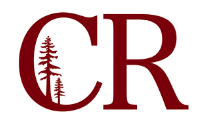 Institutional Effectiveness CommitteeApril 18, 2019
3:00 pm – 4:00 pm
SS-104Agenda Items: Review latest iteration of Vision for Success goals (attachment)Review IE Summit results  (attachment)Add anything to Annual Plan?Review Annual Plan (attachment)Assess Institution-set Standardshttps://public.tableau.com/profile/joseph.hays#!/vizhome/InstitutionalEffectivenessScorecard/InstitutionalEffectivenessScorecardCommittee Self-evaluationEstablish committee appointments and schedule for 2019-20Adjourn